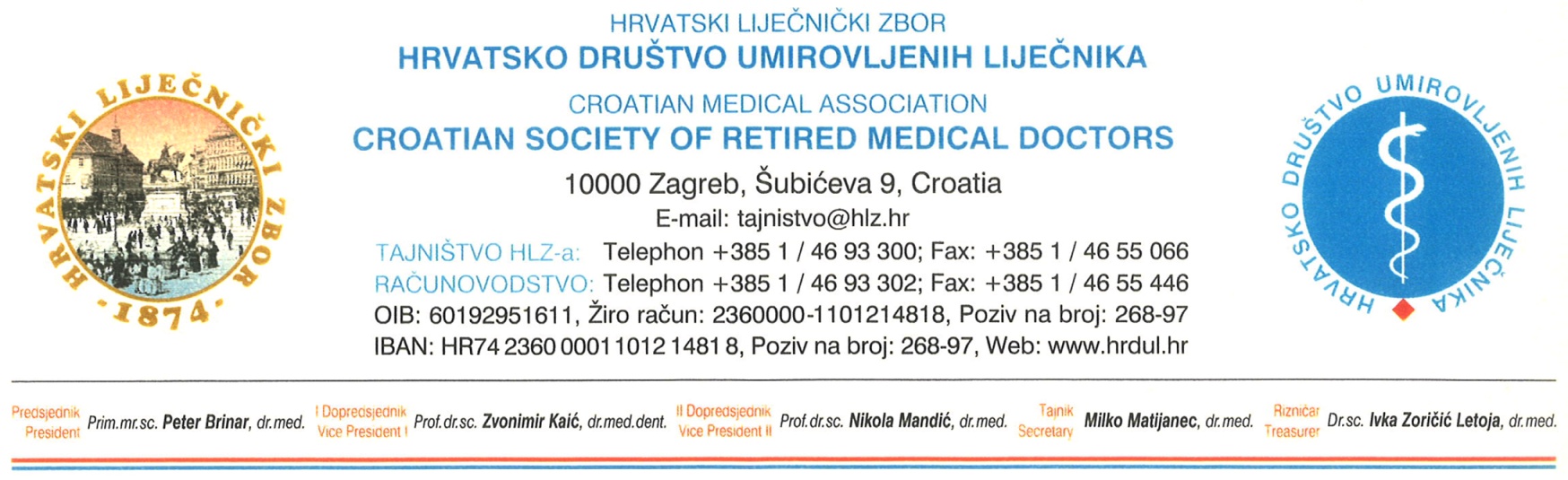 P O Z I Vna stručno predavanjeIzv. prof. dr. sc. Mirjane Turkalj, dr. med., specijalistice pedijatrice, voditeljice Odjela za pulmologiju predškolske i školske dobi, Dječja bolnica Srebrnjak, „Alergijske reakcije na hranu“, utorak, 6. listopada 2020. godinePredavanje će bit održano online. Prezentaciju predavanja možete preuzeti na mrežnoj stranici HDUL HLZ-a u rubrici stručna predavanjawww.hrdul.hrHrvatska liječnička komora slušačima je dodijelila 4 bodaHDUL HLZ